AAUW PALM BEACH COUNTY BRANCH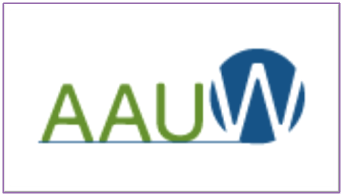 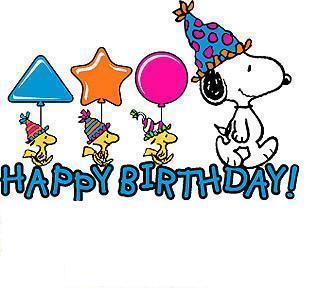 1734 S. Congress Ave., Palm Springs, FL  33461http://palmbeach-fl.aauw.net/   T: (561) 642-4720Bylaws AmendmentsAt its January meeting, the Board of Directors approved a recommendation that the following Bylaws Article be amended by the membership.  This will be discussed at the January 21 meeting and the vote will take place at the February 18 meeting.ARTICLE XI.  BRANCH MEETINGS a.     Branch Meetings.  There shall be at least seven (7)  five (5) meetings of Branch members each year. b.    Annual Meeting.  An annual meeting of the Branch shall be held during the month of April Spring, the exact time and place determined by the board.  The annual meeting shall elect officers, fix dues, amend bylaws if necessary, receive reports of officers, committees and task forces, and conduct such other business as may properly arise. c.     Quorum.  Fifteen percent (15%) of the members of the Branch shall constitute a quorum. Branch bylaws may be amended at any regular Branch meeting by a two-thirds (2/3) vote of those present and voting, provided notice of the proposed bylaws amendment shall be sent to the entire membership at least two weeks prior to the applicable meeting. BOOK CLUB NEWSBy Virginia FaraceThe Third Friday Book Club will meet at 2 pm on January 20 at the Palm Springs Library.  Beverly Agee will moderate the discussion of Miller’s Valley by Anna Quindlen.  Filled with insights that are hallmarks of Anna Quindlen’s bestsellers, this extraordinary novel is about a woman coming of age, as she unearths secrets about her family and her town, and surprising truths about herself.

For generations the Millers have lived in Miller’s Valley. Mimi Miller tells about her life with intimacy and honesty. As Mimi eavesdrops on her parents and quietly observes the people around her, she discovers more and more about the toxicity of family secrets, the dangers of gossip, the flaws of marriage, the inequalities of friendship and the risks of passion, loyalty, and love. Home, as Mimi begins to realize, can be “a place where it’s just as easy to feel lost as it is to feel content.” 

Miller’s Valley is a masterly study of family, memory, loss, and, ultimately, discovery, of finding true identity and a new vision of home. As Mimi says, “No one ever leaves the town where they grew up, even if they go.” Miller’s Valley reminds us that the place where you grew up can disappear, and the people in it too, but all will live on in your heart forever. As always, new members are welcome.  If you are interested, please email Virginia at AAUWFLfarace@gmail.com  to receive a copy of the Book Club Guidelines and a list of past titles.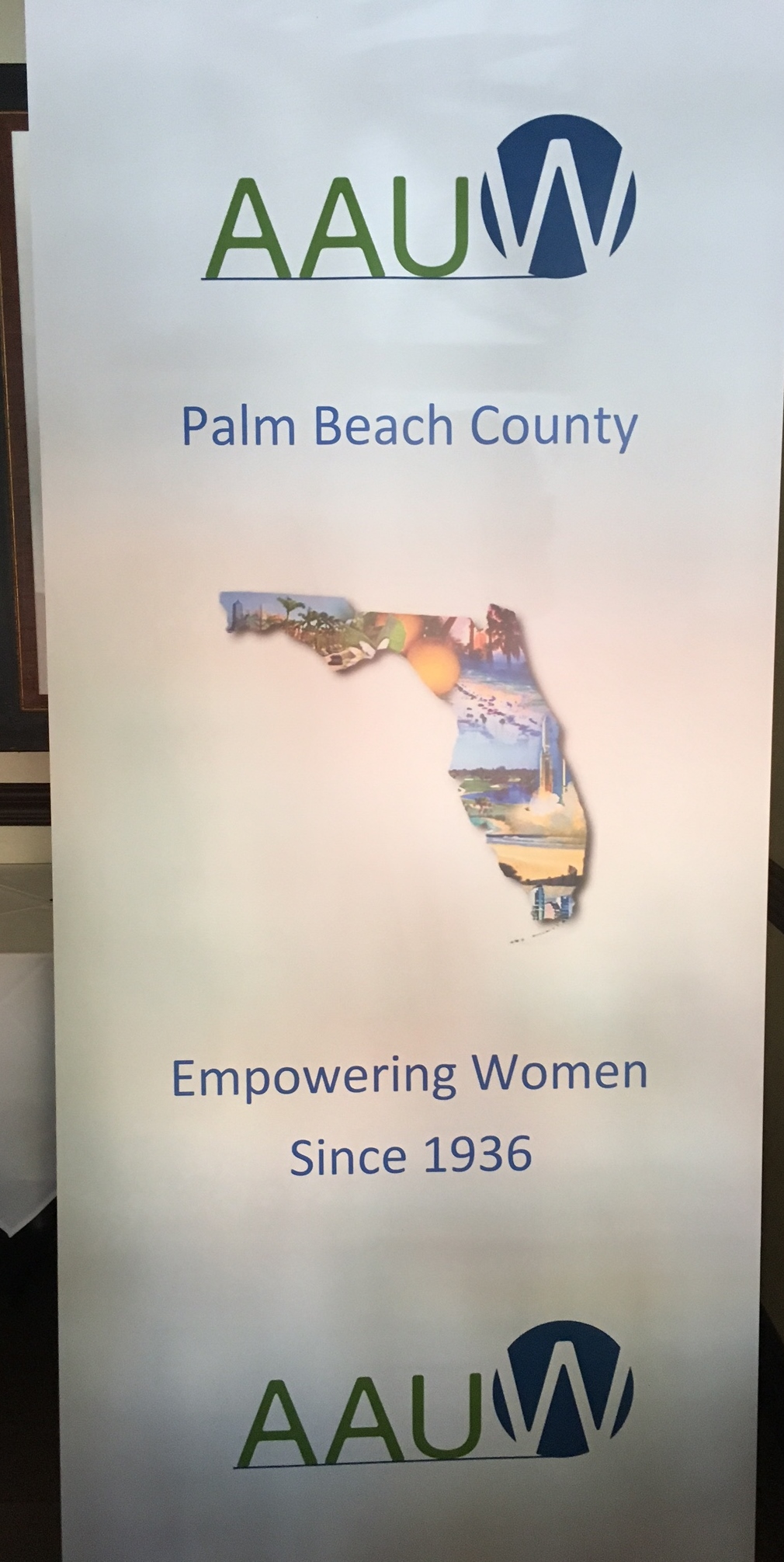 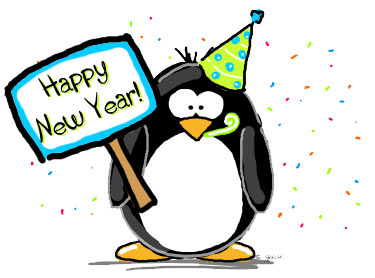 Poste Haste                January   2017  